2020-2021長者友善措施致意行動背景「香港長者友善社區」源於世界衞生組織於2005年提出「全球長者友善城市建設指南」，並以此作為長期計劃，鼓勵全球各地城市一起參與。香港社會服務聯會（社聯）響應有關呼籲，於2009年起與長者服務機構全力策動，在地區層面鼓勵長者積極參與，共建長者友善社區，並在2010年開始舉辦「長者友善措施致意行動」，進一步鼓勵社會各界在推行政策、措施或提供服務和產品時，考慮長者友善的原則，加強市民對長者友善社區的認識。參與資格政府部門、法定機構、學校、醫院、專業組織、服務社團、慈善基金會、商會、社會企業機構及於本港營運的商業機構。致意獎項參與機構的長者友善政策、措施、服務或產品必須符合世界衞生組織倡議的「長者友善」範疇原則，並獲得長者服務單位的推薦，機構亦須要承諾持續提供符合世界衞生組織倡議的「長者友善」範疇原則的政策、措施、服務或產品。評審團會按以下準則選出「彩星獎」、「卓越彩星大獎」、「銅星獎」、「銀星獎」、「金星獎」、「持續推動大獎」及「突破大獎」。註1：在同1個地區內即使得到多於1間長者服務單位提名，亦只視為獲得1個地區的提名。註2：各獎項的範疇及地區提名數目為最低要求；參選的政策、措施、服務或產品必須同時符合兩項要求，方可獲得該獎項。所有獲獎的機構可獲得「長者友善措施致意行動」的標誌貼紙及證書，以及獲邀出席頒獎典禮接受獎項。評審團由「香港長者友善社區」督導委員會組成的評審小組，會先進行評核，再交由「香港長者友善社區」督導委員會確定最終評審結果。「香港長者友善社區」督導委員會成員包括香港長者專責服務委員會委員、長者服務單位代表、社聯代表及18區長者代表。參加方法1) 機構自行報名參與 參與機構必須填寫表格一及提供相關證明文件的副本（詳見表格一）；參與機構必須獲得最少一間長者服務單位推薦；參與機構必須提供填妥的表格一先給長者服務單位參考，並由長者服務單位填寫表格二，參與機構需將已填妥的表格一、表格二及相關證明文件的副本（如有）交回社聯。2) 由長者或長者服務單位提名長者服務單位可邀請符合參與資格的機構參與，長者亦可以在獲得所屬的長者服務單位同意提名後，邀請機構參選；長者及長者服務單位需邀請機構填寫表格一及提交相關證明文件的副本（詳見表格一）； 長者服務單位收到機構已填妥的表格一及相關證明文件的副本（如有）後，需填妥表格二，並將以上文件交回社聯。長者服務單位名單，可於社會福利署網頁 （https://www.swd.gov.hk/tc/index/site_pubsvc/page_elderly/）或透過以下二維條碼查閱。截止日期：2020年12月31日遞交方法從以下任何一個方法遞交填妥的參加表格：表格一、表格二、相關證明文件的副本（如有）如有查詢，請致電2876 2409 或2864 2968，或以電郵 afhk@hkcss.org.hk與社聯長者服務部聯絡。時間表注意事項 社聯保留權利決定是否接納機構的參加資格；社聯保留權利決定是否接受資料不齊全的提名表格申請；獲獎的參與機構須認同及信守「長者友善社區」範疇原則；社聯不會與業務或實務與其價值觀及使命相悖的參與機構為伴；社聯有權拒絕參與機構的提名或將獲頒「長者友善措施致意行動」獎項的參與機構除名；獲獎的參與機構可獲得「長者友善措施致意行動」標誌貼紙及證書，張貼於機構的運作地點，以承諾持續提供及改善長者友善的政策、措施、服務或產品；獲獎的參與機構亦可於各項宣傳品及活動使用標誌，讓顧客及公眾人士得悉機構推行長者友善措施；參與機構於各項廣告及宣傳品上展示標誌並不代表機構的政策、措施、服務或產品已獲社聯認可，而各項廣告及宣傳品的內容必須合法、意識良好、健康、誠實、真確及不含誹謗、歧視或侮辱他人的成份；參與機構須將使用標誌的宣傳品及廣告樣本，電郵至afhk@hkcss.org.hk供社聯審核及存檔；社聯可要求獲獎機構終止或修改標誌的使用，如有任何爭議，社聯保留最終並具有約束力的決定權。「香港長者友善社區」範疇室外空間和建築：舒適的户外空間和建築設施，對長者積極參與社區活動及居家安老極其重要。當中包括提供保障長者安全、衞生而綠化的社區環境、設有足夠的户外休息區、設置寬闊平坦而防滑的通道、提供無障礙及安全過路的設施、提供適合長者使用並數量足夠的衞生間、設有充足而顯眼的指示牌、設立長者優先服務櫃台等。交通：一個方便快捷和價格合理的交通系統可讓長者融入社交生活，例如制訂廣闊公共交通覆蓋網絡、提供頻密和準時的班次、設有方便長者進出的車廂、設立方便長者到達的車站點、提供長者搭乘優惠或津貼、提供愛心座位、設有優先讓給長者及傷健人士的泊車位置、推廣司機及車站工作人員友善對待長者的服務態度等。住所：住所的設計、結構和位置是讓長者能安全及獨立地生活的決定因素之一，同時亦直接影響他們的生活質素。當中包括興建居所位於方便長者的地方、提供安全的住所環境、促進長者居家安老的相關服務、設有優惠長者的水、電及雜費的措施、設有安全的電梯及扶手等配套措施、提供可承擔的改裝及維修服務等。社會參與：參與社會活動，與家人和朋友交往，可以令長者保持活力，亦有助促進他們生理和心理的健康。當中包括提供活動收費優惠、提供適合長者的活動安排、於活動場所配備適合長者的設施及配套、舉辦長者能夠獨自或結伴參與的活動、於適合長者的渠道發布活動訊息、提供渠道讓長者能與不同人士互動和交流等。尊重和社會包容：長者由於機能退化及家庭責任的轉變，往往被視為行動緩慢、能力稍遜、低收入群體，甚至備受忽視，令他們感到不被尊重。讓每一位長者在不同的社會環境下都受到尊重，使他們對社區有歸屬感，才能令他們安享晚年，例如持續推廣敬老及互助文化、舉行跨代共融公眾教育活動、舉辦不同活動及製作節目以推廣長者正面形象、鼓勵長者參與決策的過程等。社區參與和就業：透過社區參與和就業可以令長者繼續貢獻社會，從而提升其自我價值，例如推動長者就業、提供長者就業培訓、提供長者義務工作機會、給予長者義工充分支持、鼓勵長者為有關他們的政策、方針和計劃提出意見及作出貢獻等。信息交流：要建立良好的交流及信息發布渠道，讓長者不會因無法獲得資訊而被孤立。當中包括提供簡單易懂及大字體的書面信息、鼓勵長者接觸及善用資訊科技、發布信息到長者所居住及經常活動的地方、定期提供針對長者並讓長者感興趣的資訊等。社區支持與健康服務：適切的社區支援和健康服務，可提升長者的健康及生活質素，例如提供適合長者的支援服務、設有方便長者的服務地點、鼓勵服務人員尊重並細心地服務長者等。第一部分 – 參與機構資料參與機構名稱第二部分 – 長者友善的政策、措施、服務或產品  必須仍然、或曾經在2020年4月1日或之後、推行或提供。 參與機構同意提供的資料會用作宣傳「長者友善措施致意行動」之用，社聯於文字編輯上擁有最終決定權。就世衞倡議的八個「長者友善城市」範疇，剔選相關細項描述 (可剔選多項)室外空間和建築 - 舒適的戶外空間和建築設施，對長者積極參與社區活動及居家安老極其重要交通 - 方便快捷和價格合理的交通系統可讓長者融入社交生活住所 - 恰當的住戶設計、結構和位置能讓長者安全及獨立地生活，促進他們的生活質素及社交活動社會參與 - 鼓勵長者參與社會活動及保持與親友聯繫，令長者保持活力，促進身心健康尊重和社會包容 - 提升長者形象，包容長者需要，讓長者感受到尊重，增加長者對社會的歸屬感，安享晚年社區參與和就業	- 透過參與社區服務和就業可以令長者繼續貢獻社會，從而提升其自我價值信息交流 - 良好的交流及信息發布渠道，讓長者不會因無法獲得資訊而被孤立社區支持與健康服務 -	適切的社區支持和健康服務，可提升長者的健康及生活質素請以200字描述上述政策、措施、服務或產品 (歡迎以附件形式提供額外資料以作參考)第三部分 – 曾在以往的「長者友善措施致意行動」中得到獎項 (如參選持續推動大獎，請填寫此部份)以往曾得到的「長者友善措施致意行動」獎項第四部分 – 參與機構聯絡人聯絡人 本機構承諾持續提供符合世界衞生組織倡議的「長者友善」範疇原則的政策、措施、服務或產品。第一部份 - 長者服務單位資料長者服務單位名稱長者服務單位類別為第二部份 - 長者服務單位聯絡人聯絡人 如提名由長者提出，請長者服務單位填寫長者資料。第三部份 – 長者資料 彩星獎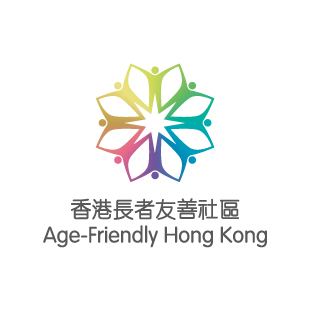 達致1個「長者友善城市」範疇，及由1個地區的長者服務單位提名。卓越彩星大獎評審團會在獲得彩星獎的機構中，進一步考慮有關政策、措施、服務或產品的影響力，包括受惠人數、受惠人士的反應、市民認知普及程度等，挑選優秀的彩星獎得獎機構，頒發「卓越彩星大獎」，以資特別嘉許。銅星獎達致2個「長者友善城市」範疇，及由2-4個不同地區的長者服務單位*提名。銀星獎達致3-5個「長者友善城市」範疇，及由5-7個不同地區的長者服務單位*提名。金星獎達致6-8個「長者友善城市」範疇，及由8個或以上不同地區的長者服務單位*提名。持續推動大獎為表揚持續參與的機構，如參與機構曾連續5屆獲得「長者友善措施致意行動」的獎項，將會獲得「持續推動大獎」，嘉許參與機構的持續支持。突破大獎評審團會在參與機構中，進一步考慮有關政策、措施、服務或產品的創意，挑選具突破性的機構頒發「突破大獎」以資特別嘉許。參與機構長者服務單位長者(請先取得所屬的長者服務單位同意提名)表格一填寫邀請參與機構填寫表格及提供文件邀請參與機構填寫表格及提供文件相關證明文件的副本（詳見表格一）提供邀請參與機構填寫表格及提供文件邀請參與機構填寫表格及提供文件表格二邀請長者服務單位填寫填寫邀請所屬的長者服務單位填寫遞交方法向社聯遞交填妥的表格一、二，以及證明文件副本向社聯遞交填妥的表格一、二，以及證明文件副本長者地區中心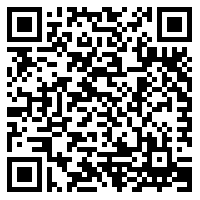 安老院舍(資助安老服務宿位的津助院舍、自負盈虧院舍及合約安老院舍)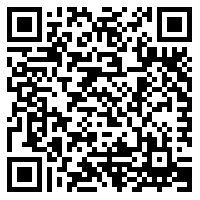 綜合家居照顧服務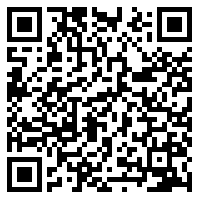 自負盈虧長者日間護理中心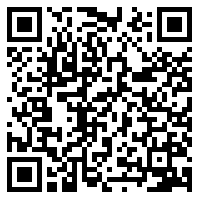 長者鄰舍中心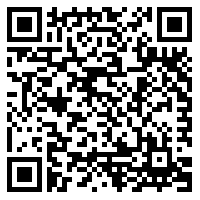 長者日間護理中心改善家居及社區照顧服務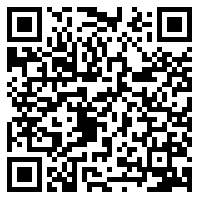 長者度假中心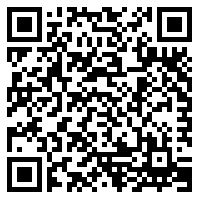 傳真：2866 0863電郵：afhk@hkcss.org.hk郵寄：香港灣仔軒尼詩道15號溫莎公爵社會服務大廈12樓 (服務發展 - 長者服務)信封面請註明「2020-2021長者友善措施致意行動」（申請日期以郵戳為準）開始接受提名2020年10月6日截止提名日期2020年12月31日通知提名結果2021年1-2月頒獎典禮2021年3月表格一：由參與機構填寫　（政府部門、法定機構、學校、醫院、專業組織、服務社團、慈善基金會、商會、社會企業機構及於本港營運的商業機構）中文英文參與機構性質 (請選一項，並提供相關的證明文件副本，如最近一年向公司註冊處呈交的周年申報表、商業登記證等) 政府部門 法定機構 學校 醫院 專業組織 服務社團 慈善基金會 商會 商業機構 社會企業機構長者友善政策、措施、服務或產品名稱： 無障礙設施 無障礙設施 安全的扶手電梯 /升降機 安全、寬闊的出入口及通道 寬闊平坦、防滑及低斜度的行人道 寬闊平坦、防滑及低斜度的行人道 安全的過路設施 長者優先服務櫃台 衞生綠化的環境 衞生綠化的環境 舒適的休息區 足夠座位供長者使用 適合長者使用並數量足夠的衞生間 適合長者使用並數量足夠的衞生間 其他： 適合長者的公共交通覆蓋網絡 適合長者的公共交通覆蓋網絡 附近有便捷的公共交通工具 方便長者到達的車站點 方便長者到達的車站點 免費穿梭巴士服務 設有舒適的候車環境 設有舒適的候車環境 方便長者進出的車廂 設有愛心座位，推動其他乘客主動讓座予長者 設有愛心座位，推動其他乘客主動讓座予長者 清晰易明的乘搭資訊及指示 提供長者搭乘優惠或津貼 提供長者搭乘優惠或津貼 頻密和準時的班次 設有長者及傷健人士優先的泊車位置 / 泊車優惠 設有長者及傷健人士優先的泊車位置 / 泊車優惠 推廣司機友善對待長者的態度 推廣車站工作人員積極協助長者 推廣車站工作人員積極協助長者 推廣司機讓路行人的駕駛態度 其他： 興建適合長者的居所 興建適合長者的居所 適合長者的居所位置 制訂適合長者的住所設計和結構的標準 制訂適合長者的住所設計和結構的標準 提供因長者的特別需要而進行維修或改建服務 提供適合長者的智能家居設計 提供適合長者的智能家居設計 提供長者安全的住所環境及設施 設有安全的電梯及扶手等配套措施 設有安全的電梯及扶手等配套措施 提供適合長者的社交空間 優惠長者的房屋措施或經濟援助 優惠長者的房屋措施或經濟援助 優惠長者的水、電、上網及雜費的家居措施或計劃 提供長者居家安老的相關服務 提供長者居家安老的相關服務 為長者提供上門到戶、送貨服務 其他： 長者能夠參與業務的決策及運作過程 長者能夠參與業務的決策及運作過程 設立溝通渠道，收集長者意見及發布訊息 提供鼓勵親友陪伴長者的措施 提供鼓勵親友陪伴長者的措施 營造長者友善、舒適、安全的參與氣氛 舉辦長者與不同人士交流的活動 舉辦長者與不同人士交流的活動 適合長者的活動安排及設計 其他： 舉辦推廣長者正面形象的活動宣傳項目 舉辦推廣長者正面形象的活動宣傳項目 持續推廣敬老及互助文化 持續舉辦跨代共融公眾教育活動 持續舉辦跨代共融公眾教育活動 為長者提供親切、關懷、有禮的服務及環境 為員工、學生及大眾市民提供敬老的訊息及教育 為員工、學生及大眾市民提供敬老的訊息及教育 其他： 提供長者義務工作機會 提供長者義務工作機會 提供適合長者的工作機會 提供長者增值的培訓機會 提供長者友善的工作環境 提供長者友善的工作環境 制訂促進長者就業的措施 設計適合長者的工作模式 其他： 簡單易懂及大字體的訊息，如賬單、信件、合約、價錢、產品資料、指示牌等 簡單易懂及大字體的訊息，如賬單、信件、合約、價錢、產品資料、指示牌等 簡單易懂及大字體的訊息，如賬單、信件、合約、價錢、產品資料、指示牌等 鼓勵長者接觸及善用資訊科技 鼓勵長者接觸及善用資訊科技 發布信息到長者所居住及經常活動的地點 為閱讀有困難的長者提供特別服務 為閱讀有困難的長者提供特別服務 設立專人接待/接聽的查詢服務 定期提供長者感興趣的資訊 定期提供長者感興趣的資訊 其他： 適切長者的支援服務，例如緊急支援、陪診、代購物品、社區及家居照顧和膳食提供等 適切長者的支援服務，例如緊急支援、陪診、代購物品、社區及家居照顧和膳食提供等 適切長者的支援服務，例如緊急支援、陪診、代購物品、社區及家居照顧和膳食提供等 設有方便長者服務地點 設有方便長者服務地點 提供大部分長者能負擔的收費水平的服務及活動 提供符合長者需要的服務 提供符合長者需要的服務 鼓勵服務人員尊重並細心地服務長者 為長者提供預防性的健康檢查服務 為長者提供預防性的健康檢查服務 提供推廣長者健康知識服務 其他：獲獎年份獲獎的政策、措施、服務或產品名稱所獲的獎項 (金星、銀星、銅星、彩星、持續推動大獎)稱呼 先生 先生 先生 女士 小姐 小姐 太太 博士 博士 教授姓名(中文)姓名(中文)姓名(中文) (英文) (英文) (英文)職稱職稱職稱電郵電郵電郵電話電話電話傳真傳真傳真秘書姓名(如適用)秘書姓名(如適用)秘書姓名(如適用)電話電話電話電郵電郵電郵通訊地址通訊地址表格二：由長者服務單位填寫提名參與機構名稱中文英文所屬地區 (請選一項)所屬地區 (請選一項)所屬地區 (請選一項)所屬地區 (請選一項)所屬地區 (請選一項)所屬地區 (請選一項) 中西區 灣仔區 東區 南區 油尖旺區 深水埗區 九龍城區 黃大仙區 觀塘區 荃灣區 屯門區 元朗區 北區 大埔區 西貢區 沙田區 葵青區 離島區 長者地區中心 長者鄰舍中心 安老院舍 長者日間護理中心 綜合家居照顧服務 改善家居及社區照顧服務 自負盈虧長者服務單位 長者度假中心稱呼 先生 先生 先生 女士 小姐 小姐 太太 博士 博士 教授姓名(中文)姓名(中文)姓名(中文)姓名(英文)姓名(英文)姓名(英文)職稱職稱職稱電郵電郵電郵電話電話電話傳真傳真傳真秘書姓名(如適用)秘書姓名(如適用)秘書姓名(如適用)電話電話電話電郵電郵電郵通訊地址通訊地址稱呼 先生 先生 女士 小姐 小姐 太太 博士 博士 教授姓名(中文)姓名(中文) (英文) (英文) (英文)電話電話 電郵 電郵 電郵傳真傳真